Publicado en  el 05/03/2015 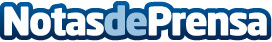 Estreno con victoria de Carolina Marín en el Yonex All EnglandDatos de contacto:Nota de prensa publicada en: https://www.notasdeprensa.es/estreno-con-victoria-de-carolina-marin-en-el_1 Categorias: Otros deportes http://www.notasdeprensa.es